            REDCAR AND CLEVELAND BOROUGH COUNCIL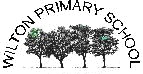                  LUNCH TIME SUPERVISORY ASSISTANT 		Person SpecificationJob DescriptionLEVEL 1	To work under the direct instruction of The Head Teacher and Senior Supervisory Assistant, to supervise pupils during the lunchtime period and ensure that problems are resolved or referred to appropriate level.RESPONSIBILITIESEnsure that pupils wash their hands before they eatEscort pupils from and to the dining area, as necessaryHelp younger pupils at the serving counter, encourage proper use of cutlery and help them cut up their food when necessaryAssist pupils with the return of used plates, trays, cutlery and beakersSupervise pupils eating food brought from home, and ensure that pupils clear their packed-lunch equipment after useReport to the head teacher any child whose diet may give rise for concernTake charge of groups of children in the playground or the classroom, depending on the weatherDevise and initiate constructive play opportunities for children Ensure that children remain within safe environment, and that they play safelySet suitable behaviour standards in line with school policyHelp children acquire social skillsAttend to minor accidents sustained during the midday break or any pupil illness, and seek appropriate assistance from a first aider if necessaryReport to the senior midday supervisor any acts that constitute serious infringements of school behaviour expectationsWork under the direction of the teaching staffLiaise effectively and professionally with staff as required at the start and end of the lunch periodAttend training, as requiredTo carry out other duties reasonably deemed to be within the responsibility of the post as requested by the Head Teacher.EssentialAssessment methodExperienceExperience of supervising childrenApplication and InterviewKnowledge, Understanding andSkillsThe Lunchtime supervisor will be able to:Relate to children on their levelInspire trust and confidence in childrenApplication and InterviewKnowledge, Understanding andSkillsThe Lunchtime supervisor will be able to:Understand the value of constructive play opportunitiesInitiate games and activities appropriate to the age of the childrenApplication and InterviewKnowledge, Understanding andSkillsThe Lunchtime supervisor will be able to:Manage the behaviour of groups of children.Model and maintain acceptable behaviour; and recognise behaviour giving cause for concern and be able to deal with appropriatelyApplication and InterviewKnowledge, Understanding andSkillsThe Lunchtime supervisor will be able to:Communicate effectively and efficiently with staff and pupilsApplication and InterviewKnowledge, Understanding andSkillsThe Lunchtime supervisor will be able to:Work constructively as part of a team, understanding lunchtime roles and responsibilities and your own position within theseApplication and InterviewKnowledge, Understanding andSkillsThe Lunchtime supervisor will be able to:Work within Wilton Primary’s policies relating to safeguarding, confidentiality, equal opportunities, health and safety, etcApplication and InterviewPersonal characteristicsA calm but enthusiastic attitude / approach and an ability to adapt to a variety of situationsReference and interview Personal characteristicsHave a caring positive attitude towards pupil welfareReference and interview Personal characteristicsForms good relationships with colleagues across the schoolReference and interviewPersonal characteristicsMaintain confidentialityReference and interview